CATANDUVAS, 22  DE ABRIL DE 2020QUARTA-FEIRA ESCREVA SEU NOME E SOBRENOME.COMPLETE A SEQUÊNCIA: COMPLETE  COM AS LETRINHAS DO ALFABETO QUE ESTÃO FALTANDO:A - ____- ____ D- ____- ____- ____H-____-____-____-____-M – N - ____ - ____Q - ____- ____- T-____- ____- ____X- ____Z.ESCREVA OS VIZINHOS DAS LETRAS:____J____                                               ____S________N____                                             ____H________E____                                             ____X________A____                                             ____D________Q____                                             ____V____COM A AJUDA DA FAMILIA FAÇA A LEITURA DAS PALAVRINHAS: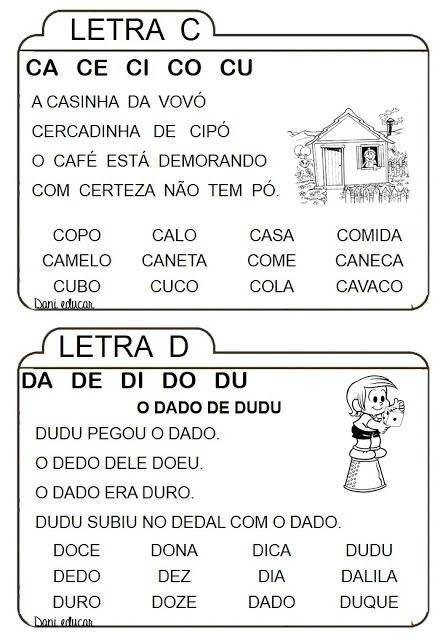 1234567891025814610379